峪口镇玉米烘干项目一、项目名称：峪口镇玉米烘干项目二、申报单位：代县峪口镇人民政府三、项目概况(一)项目内容1、玉米可用作饲料、食物和工业原料，使得玉米在加工、储存与营运方面存在比较广泛的市场前景。特别是在峪口镇这一传统农业乡镇，玉米产量丰富。玉米烘干后，能够延长储存时间，根据市场行情进行销售，因此玉米烘干项目有着很大的市场竞争力。2、项目建设内容及规模:项目系新建，占地15亩，建设日处理40吨的玉米烘干厂。建设玉米烘干场地、粮囤、办公场所，购买玉米脱粒设备和运输设备，烘干设施等。（二）项目投资估算(亿元) :总投资500万，拟引资。（三）项目配套条件：场地、道路、水、电、气、通讯及其它配套设施齐全。(四)项目市场预测及效益分析随着畜牧业的发展壮大，饲料工业得以迅速发展，饲料用玉米需求呈现增长趋势，该项目投产后，日处理玉米40吨，预计年收入800万元，年净利润200万元，带动周边农户20余人提供稳定就业岗位，项目具有良好的经济效益，有较好的抗风险能力。四、项目进展情况（一）政策：符合国家产业政策。（二）核准（备案）：否，正在申报，核准或备案中。（三）土地、环保：正在办理。（四）项目可行性研究报告及项目建议书：正在编写中。（五）项目前期进展情况：前期规划中。五、拟引资方式：（合资）六、招商方向：（资金）七、申报单位联系方式：0350--5220009地址：代县峪口镇贾村联系人：赵庆春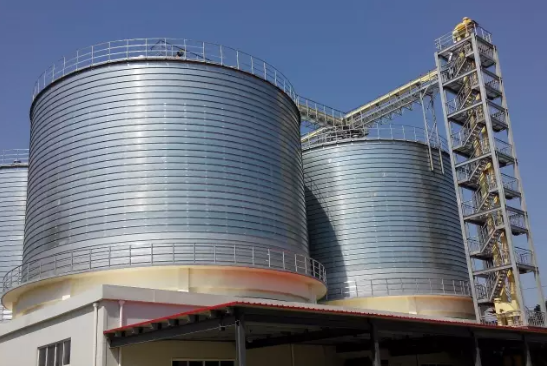 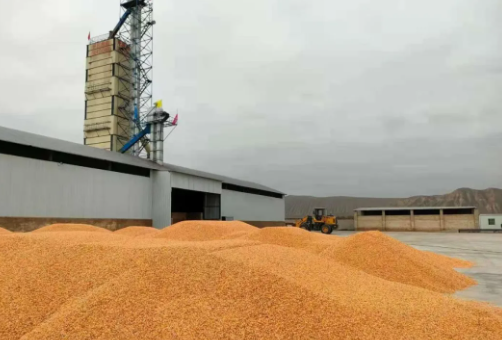 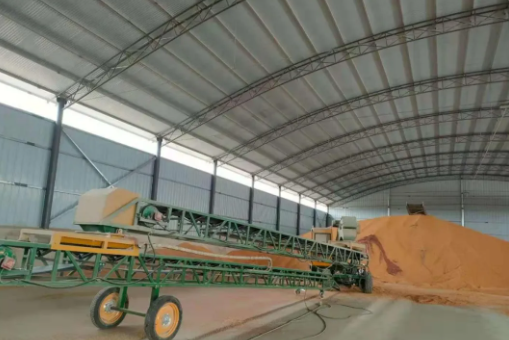 